Social and support networksExported from METEOR(AIHW's Metadata Online Registry)© Australian Institute of Health and Welfare 2024This product, excluding the AIHW logo, Commonwealth Coat of Arms and any material owned by a third party or protected by a trademark, has been released under a Creative Commons BY 4.0 (CC BY 4.0) licence. Excluded material owned by third parties may include, for example, design and layout, images obtained under licence from third parties and signatures. We have made all reasonable efforts to identify and label material owned by third parties.You may distribute, remix and build on this website’s material but must attribute the AIHW as the copyright holder, in line with our attribution policy. The full terms and conditions of this licence are available at https://creativecommons.org/licenses/by/4.0/.Enquiries relating to copyright should be addressed to info@aihw.gov.au.Enquiries or comments on the METEOR metadata or download should be directed to the METEOR team at meteor@aihw.gov.au.Welfare PI Framework "> Social cohesion "> 
Social and support networks
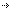 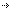 Social and support networksIndicators in this frameworkNational Disability Agreement: b(1)-Proportion of people with disability who participate in social and community activities, 2012
       Community Services (retired), Superseded 23/05/2013National Disability Agreement: b(2)-Proportion of people with disability who participate in social and community activities, 2012
       Community Services (retired), Superseded 23/05/2013National Disability Agreement: b(3)-Proportion of people with disability who participate in social and community activities, 2012
       Community Services (retired), Superseded 23/05/2013National Disability Agreement: b(1)-Proportion of people with disability who had face-to-face contact with ex-household family or friends in the previous week, 2013
       Community Services (retired), Standard 23/05/2013
       Disability, Standard 13/08/2015National Disability Agreement: b(2)-Proportion of people with disability who travelled to a social activity in the last two weeks, 2013
       Community Services (retired), Standard 23/05/2013
       Disability, Standard 13/08/2015National Disability Agreement: b(3)-Proportion of people with disability who report the main reason for not leaving home as often as they would like is their disability or condition, 2013
       Community Services (retired), Standard 23/05/2013
       Disability, Standard 13/08/2015Identifying and definitional attributesIdentifying and definitional attributesItem type:Framework DimensionMETEOR identifier:392695Description:Social and support networks are the connections between individuals and groups. These networks refer to the informal relationships people have with family, friends, neighbours, work colleagues and other members of their community. Support networks can act in a variety of ways, such as provision of information or emotional, practical or financial support, and these in turn provide individuals with a sense of belonging. 